Urządzenia i instalacje elektroniczne - zajęcia on-line 29.03.2020r.Prowadzący: Andrzej KazimierczykMateriały i zagadnienia do opracowania w ramach zajęć on-line. Proszę zapoznać się obcinkami kursu elektroniki na kanale RS Elektronika:Rezystory, czyli oporniki - [RS Elektronika] # 4https://www.youtube.com/watch?v=6ZOm7t-de4EKondensatory - [RS Elektronika] # 5https://www.youtube.com/watch?v=CjStHxRmxPMZadanie na zaliczenieW oparciu o zaproponowany materiał filmowy proszę przygotować w formie pisemnej lub elektronicznej odpowiedzi na poniższe pytania. Co oznaczają typy termistorów (NTC, PTC, CTR)?Co to jest warystor i gdzie jest stosowany?Co oznacza oznaczenie kondensatora 4n7? Dlaczego przez chwilę po załączeniu świeci się żarówka na układzie poniżej? 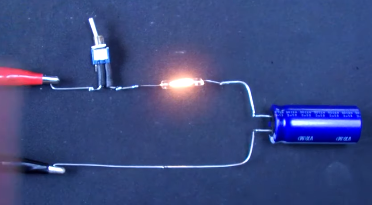 W ramach zaliczenia zajęć proszę przesłać odpowiedzi na pytania na  adres e-mail dla słuchaczy: jan.nawak@wp.pl (*nawak przez a) lub zdjęcie wykonanych odpowiedzi w zeszycie. W temacie przesyłki proszę wpisać Imię i nazwisko słuchacza oraz tekst Zaliczenie Kondensatory.